Scottish GP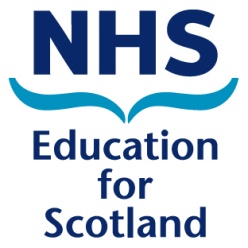 Educational Supervisor Meeting& Training Practice Visit ReportSummary of Previous AccreditationEducational Supervisor/sFeedback relating to the seven GMC Educational Supervisor (ES) Competency areas:Training PracticeFeedback relating to information for areas which have been defined by GMC.Executive Summary: Training Practice StandardsSupport and development of trainees within the practiceEducational resources and capacityEducational Supervisor(s) StandardsEnsure safe and effective patient care through trainingEstablishing and maintaining and environment for learningTeaching and facilitating learningEnhancing learning through assessmentSupporting and monitoring educational progressGuiding personal and professional developmentContinuing professional development as an educatorName of Educational Supervisor(s)Name & Address of Training PracticeDate of Meeting/VisitType of VisitReason for visitAdditional TrainingDate of Specialty Quality Management Group meeting Visiting/Interview Team Review of previous approval reportQuestions & Comments:Discuss requirements from previous meetings/visit report for both Educational Supervisors and Training Practice.Summary:Progress since previous approvalQuestions & Comments:Discuss progress towards implementation of requirementsSummary:Ensuring safe and effective patient care through trainingThis section is about how the ES protect patients and enhance their care through the supervision of trainees; balancing the needs of your patients and the service with the educational needs of trainees. [GMC Requirements: R1.7,R1.8,R1.10, R1.13]Questions & Comments:Discuss the educational induction to the practice and how it is appropriate and addresses trainees’ needs?What are the arrangements for supervision of trainees during consulting (including telephone and triage), home visits, on call/duty doctor, for prescribing and referrals?How does the practice adapt their supervision arrangements to reflect trainee needs and development through the post? Summary:Establishing and maintaining an environment for learningThis section is about how the ES provide a safe clinical environment that is conducive to effective learning for trainees and others.[GMC Requirements: R1.5, R1.7, R1.8, R1.12, R1.13, R1.15, R1.16, R1.17, R1.18, R2.19, R1.21 R3.4, R3.10, R3.11, R3.12, R3.13, R4.2, R4.5, R4.6]Questions & Comments:Has the practice made any adjustments to accommodate trainees with special requirements (for example trainees needing to work flexibly, or those who have a disability, special religious or traditional requirements etc.)?Discuss trainee weekly timetable.Discuss opportunities for formal and informal teaching including frequency of tutorials, relevance of topics, involvement of the wider team in teachingDo tutorials take place when ES is absent? How does the practice respond to trainees’ requests to attend external training courses?How does the practice respond to trainee’s requests for study leave?Discuss the value of different perspectives feeding into training. Also discuss opportunities for exposure to doctors with special interests both within practice and local practices.Discuss the involvement of the multidisciplinary team in teaching in the practiceHow does ES facilitate feedback from trainee and what evidence was available to show that the practice responds to concerns raised by trainee?Summary: Teaching and facilitating learningThis section is about how the ES work with trainees to facilitate their learning.[GMC Requirements: R3.1, R3.5, R3.7]Questions & Comments:Planning of tutorials. How are these based on trainee’s needs?Discussion of teaching style and methods.What evidence was available in relation to support given by ES in the development of trainee self-directed learning ,self-awareness and critical reflection e.g. involvement in SEA, Audit, Trigger tools etc.What arrangements are in place to ensure trainees (ST1 and ST3) gain necessary OOH experience?How is the trainee’s OOH experience discussed/ reviewed?Summary:Enhancing learning through assessmentThis section is about how the ES facilitate assessment and provide feedback.[GMC Requirements: R1.4, R1.5,R1.9,R1.18,R1.21, R3.1,R3.2,R3.5,R3.7, R3.13, R3.15]Questions & Comments:What evidence is there of regular informal and formal feedback to trainees?Educational Supervisor may wish to show extracts from e-portfolio.Discuss the use of WPBA and calibration. It is the expectation that the ES will participate in annual WPBA calibration and as best practice this should be external to the practice.What evidence did you find in relation to the use of the e-portfolio by ES?  Is ES engaged with e-portfolio and competent in WPBA?Discuss preparation for external exams (CSA and AKT).Summary:Supporting and monitoring educational progressThis section is about how the ES support trainees in their progression towards a CCT and career destination. [GMC Requirements:R3.1,R3.7, R3.7,R3.14, R3.15]Questions & Comments: Discuss educational objectives and adaptation based on trainee need.Discuss arrangements for supervision of trainee when ES absent.What plans does the ES have in place for trainees whose conduct, health performance or progress may give rise to concern?Discuss NES policy for managing Doctors in DifficultySummary:Guiding personal and professional developmentThis section is about how the ES support trainees in their personal and professional development. [GMC Requirements: R4.4, R4.5, R4.6]Questions & Comments:Discuss position as role model and support of trainee in preparation for independent practice.Discuss how the ES maintains appropriate boundaries. Discuss referral to other agenciesSummaryContinuing professional development as an educatorThis section is about the ES personal, professional development as a medical educator. [GMC Requirements: R4.2, R4.3, R4.5, R4.6]Questions & Comments:Discuss PDP submitted. (Educational Supervisor may wish to discuss learning log if more appropriate)How is the ES reflecting on their own practice?         Has peer review of a teaching episode taken place? What reflections has                   the ES made on this peer review? ES’s are required to undergo and have     reflected on peer review every 3 years.If a recording of a teaching episode is available– discussion of teaching style to demonstrate that the ES is able to evaluate their teaching and discuss this with their peers.Discuss ES attendance at educational events / trainers workshops.Discuss support for ESs from practice and specifically, protected time for training administration.Summary:Some Fundamental Information Visitors’ Questions and Comments:Discuss particular features of the practice and demographics that may be relevant to training. These might include split site, branch surgery, degree of deprivation, rurality etc.Discuss any significant changes in the practice since last approval including change of doctors, managers, premises. This should include information on whether the practice is in dispute with the Health Board over issues (e.g. property, contractual) which may have an impact on the delivery of GP Training.Are any doctors currently working in the practice under GMC imposed conditions or restrictions on their license to practise? If yes, how has the practice has adapted to meet the requirements for safe and effective trainee clinical supervision[GMC Requirments: R1.7,R1.12,R1.13,R1.15]Summary:1.Support and development of trainees within the practiceThis section is about the support offered to trainees to acquire the necessary skills and experience through induction, effective educational and clinical supervision, an appropriate workload, relevant learning opportunities, personal support and time to learn.  [GMC Requirements: R1.7, R1.13, R1.12, R1.16,R1.15]Visitors’ Questions and Comments:What evidence did you find to suggest that the organisational induction to the practice is appropriate and addresses trainees’ needs?Are Rota’s compliant with EWTD including attendance at OOH?What evidence did you find to suggest that trainees receive the relevant clinical experience in this practice?Explore practice demographics, opportunities for exchanges with other practicesWhat evidence did you find in relation to the balance between learning and work intensity in the practice?What evidence was available in relation to the opportunities for trainees to attend meetings – business and educational? Summary:2.Educational resources and capacityThis section is about the practice educational facilities and infrastructure to deliver the GPST curriculum. [GMC Requirements:R1.15, ,R1.17,R1.19,R1.20]Visitors’ Questions and Comments:Discuss other learning and teaching occurring in the practice.Discuss support for trainers from practice and specifically, protected time for training administrationConfirm secure data handling and storage.Summary:Areas of Good PracticeAreas for DevelopmentRecommendations to SQMG:Recommendations to SQMG:Recommendations to SQMG:Recommendations to SQMG:Recommendations to SQMG:Approval: -StandardsMetTypeConditional/UnconditionalDurationTraining PracticeEducational SupervisorsSpecified Requirements for Approval (including timescales). Provide details if standards not met.Include comment on Retaining and/or Foundation Training if appropriate.Report completed by:Signature:DateSignature: